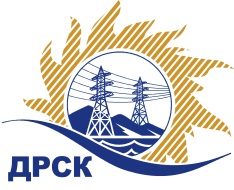 Акционерное Общество«Дальневосточная распределительная сетевая  компания»ПРОТОКОЛ ИТОГОВЫЙ № 269/УР-Иоткрытый электронный запрос предложений на право заключения договора на выполнение работ «Ремонт бульдозера» филиала «Приморские электрические сети» (закупка 65 раздела 1.1. ГКПЗ 2017 г.)Форма голосования членов Закупочной комиссии: очно-заочная.ПРИСУТСТВОВАЛИ: 10 членов постоянно действующей Закупочной комиссии ОАО «ДРСК»  2-го уровня.ВОПРОСЫ, ВЫНОСИМЫЕ НА РАССМОТРЕНИЕ ЗАКУПОЧНОЙ КОМИССИИ: О признании открытого запроса предложений  несостоявшимся.РЕШИЛИ:По вопросу № 1Признать открытый запрос предложений «Ремонт бульдозера» для нужд филиала АО «ДРСК» «Приморские электрические сети» несостоявшимся на основании п. 7.7.11.2 Положения о закупке продукции для нужд АО «ДРСК», так как поступило менее двух заявок на участие.Оветственный секретарь Закупочной комиссии 2 уровня                                  М.Г.ЕлисееваЧувашова О.В.(416-2) 397-242г.  Благовещенск«24» января 2017